Ачкасова Ю.И., директор ГБОУ средней школы № 21 им. Э.П. Шаффе,Миюсов В.А., руководитель ОДОД ГБОУ средней школы № 21 им. Э.П. Шаффе Сачава О.С., зам. директора ГБОУ средней школы № 21 им. Э.П. ШаффеПроект«Индивидуальный план развития педагогакак инструмент повышения качества образования»Необходимость разработки и реализации проекта в ОУ Проект «Индивидуальный план развития педагога как инструмент повышения качества образования» разработан и реализуется в ГБОУ средней школе № 21 им. Э.П. Шаффе в рамках участия в районном проекте «Использование комплексного анализа результатов оценочных процедур для принятия управленческих решений, направленных на развитие образовательной организации» в 2020-2022 гг.Необходимость разработки и резализации проекта в ОУ определяется следующими несоответствиями, которые были выявлены в процесса самообследования и работы в рамках районного проекта:Несоответствием между реальными и необходимыми компетенциями педагога. Как следствие: низкие образовательные результаты. Индикатор: результаты независимых оценочных процедур, ВПР (2020 год);результаты анкетирований педагогов, проводимых в рамках районного проекта.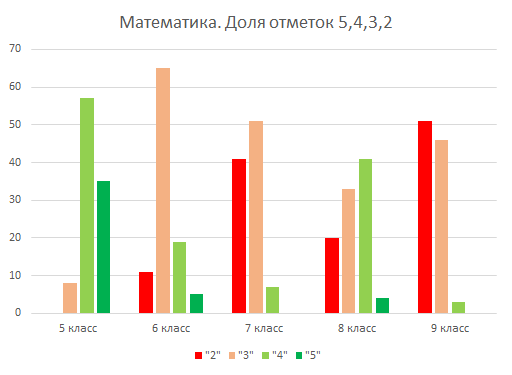 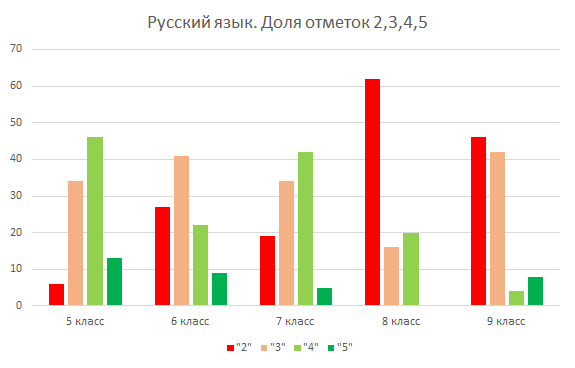 Несоответствие между повышением квалификации педагогов, реализуемым на практике, и индивидуальными дефицитами/потребностями педагога. Как следствие: неэффективное использование ресурсов.Индикаторы: низкий уровень удовлетворенности педагогов повышением квалификации (метод беседы, выборка – 100%); низкие образовательные результаты при высокой частоте повышения квалификации (50% педагогов – 3 и более курсов повышения квалификации за 3 года). Несоответствие между потенциальными и реальными возможностями использования социального капитала организации.Индикаторы: большой разрыв между компетентностными характеристиками педагогов; при этом не доминируют горизонтальные профессиональные связи, коллектив тяготеет к вертикальным профессиональным коммуникациям.АктуальностьАктуальность темы определяется, с одной стороны, постоянно растущими требованиями, которые предъявляет к учителям современная педагогическая действительность, с другой стороны, неоднородностью педагогического состава ОУ и уникальностью каждого педагога как личности и как профессионала со своими сильными сторонами и со своими уникальными профессиональными дефицитами и запросами.Актуальность проблемы подтверждается проведенными процедурами в ОУ: ВПР, наблюдение за профессиональными коммуникациями, контент-анализ отзывов об ОУ (полярность мнений при высоком уровне конверсии официального хэштега школы).Идея, цель, задачи, ожидаемые эффектыОсновная идея проекта заключается в индивидуализации профессионального развития педагогов при сохранении соответствия общего направления развития основным стратегическим направления системы образования на всех уровнях.Цель проекта - создание условий для повышения уровня удовлетворенности педагогов собственным профессиональным развитием через разработку и внедрение системы использования ИПР (индивидуальных планов развития) с охватом не менее 50 % педагогов ОУ.Планируемый продукт - апробированный алгоритм разработки и внедрения ИПР в школе.Ожидаемые результаты:Положительная динамика уровня удовлетворенности педагогов профессиональным развитием.Повышение уровня профессиональных компетентностей педагогов ОУ с учетом осознанных индивидуальных профессиональных дефицитов и запросов по итогам участия в проекте.Ожидаемые эффекты:Повышение удовлетворенности педагогов профессиональным взаимодействием;Формирование в ОУ горизонтальных профессиональных коммуникаций;Положительная динамика образовательных результатов;Появление в ОУ новых форм обмена педагогическим опытом.Алгоритм реализации проектаАлгоритм реализации проекта в ОУ схематично представлен на рисунке 1.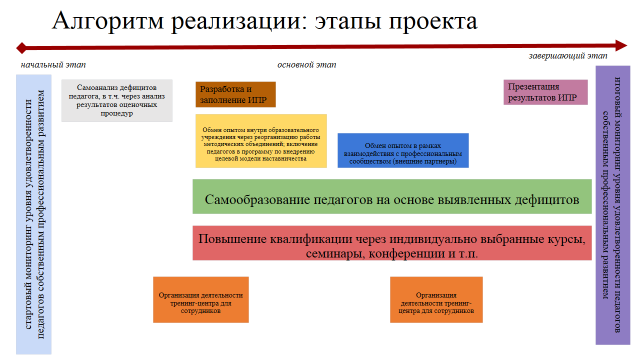 Рис.1. Алгоритм реализации проектаПлан реализации проекта в ОУПодготовительный этап (август-ноябрь 2021)Цель: создание условий для успешного внедрения ИПР в ОУВыравнивание понятийного поля всех участников проекта, информирование педагогического коллектива о целях и задачаз проекта (Педагогический совет, август 2021, отв. - зам.дир.по УМР Лапцевич И.М.)Разработка нормативной документации  (утверждение плана работы, приказы о назначении ответственных и др.; август-сентябрь 2021, отв. зам.дир. УВР Сачава О.С.)Разработка и апробация шаблона ИПР (сентябрь-октябрь 2021, отв. руководитель ОДОД Миюсов В.А., зам.дир. Сачава О.С.) Определение универсальных для педагогического коллектива профессиональных дефицитов, обработка результатов (сентябрь-октябрь 2021, отв. - руководитель ОДОД Миюсов В.А., зам.дир. Сачава О.С., зам.дир. Лапцевич И.М.) Определение уникальных для каждого педагога профессиональных дефицитов, обработка результатов (сентябрь-ноябрь 2021, отв. - руководитель ОДОД Миюсов В.А., зам.дир. Сачава О.С.) Анализ администрацией имеющихся возможностей участия педагогов в районных, городских, всероссийских проектах, апробациий, других мероприятиях, предполагающих интегрированную работу педагогов в сообществе в соответствии с выявленными дефицитами (сентябрь-октябрь 2021, отв. - руководитель ОДОД Миюсов В.А., зам.дир. Сачава О.С., зам.дир. Лапцевич И.М.)Анализ администрацией имеющихся возможностей и потребностей прохождения педагогами КПК в разных формах (очно, дистанционно) (сентябрь-октябрь 2021, отв. - зам.дир. Лапцевич И.М.)Планирование мероприятий тренинг-центра для сотрудников (сентябрь-октябрь 2021, отв. - директор Ачкасова Ю.И., руководитель ОДОД Миюсов В.А.,Основной этап (декабрь 2021 – март 2022):
Цель: повышение квалификации педагогов через ИПРЗаполнение ИПР индивидуально каждый педагогом (октябрь-декабрь 2021, отв. - руководитель ОДОД Миюсов В.А., педагоги)Участие педагогов в мероприятиях тренинг-центра с учетом ИПР (в теч.года, отв. - руководитель ОДОД Миюсов В.А., педагоги)КПК и самообразование с учетом ИПР (в теч.года, отв. - зам.дир. по УМР Лапцевич И.М., педагоги)Участие педагогов в районных, городских, всероссийских проектах с учетом имеющихся потребностей профессионального развития (сентябрь-октябрь 2021, отв. - руководитель ОДОД Миюсов В.А., зам.дир. Сачава О.С., зам.дир. Лапцевич И.М.)Завершающий этап (апрель-май 2022)
Цель: анализ результатов проектаБеседы и/или анкетирование по результатам проекта (апрель 2022, отв. – зам.дир. Лапцевич И.М.)Анализ динамики результатов оценочных процедур  (май 2022, отв. – зам.дир. Сачава О.С.)Представление опыта педагогической общественности (май 2022-август 2022, отв. – зам.дир. Сачава О.С.)Показатели и критерии эффективности реализации проекта в ОУНаличие разработанной нормативной документации ОУ (да/нет);Разработанный шаблон ИПР (да/нет);Сценарии не менее 2-х разработанных тренингов для педагогов (да/нет);Наличие разработанного шаблона и алгоитма разработки ИПР в ОУ (да/нет);Представление опыта общественности, в т.ч. через участие в семинарах, мероприятиях ПМОФ (да/нет, уровень мероприятия: районный, городской, Всероссийский или Международный);Зафиксированная положительная динамика результатов оценочных процедур (анализ ВПР); Повышение уровня удовлетворенности педагогов (не менее 20% коллектива) собственным профессиональным развитием по результатам беседы/анкетирования по итогам проекта.Система управления проектом.
Принципы управления:Коллегиальность (соответствует организационной культуре ОУ, позволяет учесть мнение адресата проекта)Прозрачность и открытость (снижает уровень сопротивления педагогов по отношению к проводимым мероприятиям)Экологичность (соблюдение норм психологической безопасности, ненасильственного общения)Ориентация на результат (определяется необходимостью достижения цели проекта)Принцип единого ценностного поля (в целях единовекторности действий)Формы и средства коммуникации проектной командыВстречи проектной команды (не менее 1 раза в четверть);Педагогические советы, заседания методических объединений;Личные беседы (вертикальная и горизонтальная коммуникация);Анкетирования, в т.ч. с использованием Google-сервисов;Представление информации на официальном сайте школы в специальном разделе;Семинары, конференции;Тренинги;Издание локальных актов, приказов.Почему данное управленческое решение оптимально среди всех возможных?Проект предполагает:активную позицию самого педагога;распределенную ответственность;принцип добровольности участия в проекте;индивидуализацию; учет профессиональных запросов и потребностей педагогов.Риски и пути их преодоленияПриложение 1. Примерная форма ИПР педагога(План является рабочим инструментом учителя, дополняется в течение года)ФИО педагога: ______________________________________________Преподаваемый предмет: ___________________________________________Участие в общешкольных и иных мероприятиях2.Индивидуальное развитие Приложение 2. Пример заполнения ИПР педагогаФИО педагога: Смирнова Светлана АндреевнаПреподаваемый предмет: математикаУчастие в общешкольных и иных мероприятиях2.Индивидуальное развитие Приложение 3. Принципы определения профессиональных дефицитов и направлений работы педагогов в рамках ИПР: алгоритм работы для администрацииШаг 1. Управленческая команда отвечает на вопросы, фиксирует ответы на красных карточках:Какие трудности педагогов и несоответствия выявленны в ходе анализа результатов ВПР?Какие умения и навыки проверяют задания, по которым обучающиеся показали наиболее низкие результаты?Какие особенностие отношений в коллективе беспокоят Вас как руководителя? С чем связана большая часть жалоб родителей?Примеры ответов:Шаг 2. Управленческая команда отвечает на вопросы о имеющихся ресурсах профессионального развития педагогов, фиксирует отдельные ответы на карточках:Проекты, реализуемые в городе и РФ, в которых школа может принять участиеПроекты, реализуемые в районе, в которых школа может принять участиеКонкурсы, проводимые в районе, городе, в которых школа может принять участиеПредлагаемые курсы повышения квалификации разных уровнейСеминары, вебинары, конфернеции, круглые столыШаг 3.Соезините максильно возможное количество красных карточек с зелеными по принципу «Решению какой проблемы способствует даная возможность». При этом одна зеленая карточка может быть соединена с двумя красными, и, наоборо, две красные с одной зеленой.Примеры:Шаг 4. Распределите преблемы, оставшиеся на красных карточках, в соответствии с уровнем, на которых их необходимо решать, по разделамТемы тренингов/обучающихс семинаров, запланированные на учебный годТемы Педагоигческих советовТемы заседаний методических объединений.Примеры:Неясность учащимся и родителям критериев оценивания по отдельным предметамШаг 5. Переформулируем проблему в тему мероприятия«Пассивная позиция «наблюдателя» отдельных педагогов» >>> Тренинг «Социальные роли в коллективе: развитие лидерских качеств» «Связаны с мотивацией обучающихся» >>> Педагогический совет «Учебная мотивация обучающихся: виды, возрастные особенности, пути формирования»«Неясность учащимся и родителям критериев оценивания по отдельным предметам» >>> Заседание методического объединение «Единые требования к выставления отметок за контрольные и иные работы по учебным предметам: от теоории к практике»РискиПути преодоленияВозможная перегрузка педагогов, дефицит имеющихся временных ресурсовСогласование ИПР педагогов с планом работы ОУ, в т.ч. паном работы Педагогического совета, методических объединений, планом и тематикой проведения тренингов, семинаров и др., а также с планом участия ОУ в районных, городских, Всероссийских конкурсах, проектах, апробациях и др. Более осмысленный и мотивированный выбор проводимых мероприятий и их тематики всеми участниками образовательного процесса, а также более осмысленный и целенаправленный выбор мероприятий районного, городского, Всероссийского уровня, в целяз профессиоанльного развития педагогов в соовтетствии с выявленными дефецитами.Возможное несоответствие индивидуальных личных и профессиональных интересов учителей и стратегии развития системы образования на уровне ОУ, района, города, РФНаличие в ИПР 2-х разделов: 1.универсальные компетенции, развитие которых актуально для всего педагогического коллектива в целом и соответтсвует ключевым направлениям образвоательной политики; 2. компетенциий, актуальные для каждого конкретного педагога индивидуально.Возможная демотивация педагогов в момент определения профессиональных дефицитов, затратные по времение для всех участников образовательного процесса механизмы определения дефицитов (диагностики, тесты), выявляющие слишком широкий спектр профессиональных дефицитов, в т.ч. не актуальных для конкретного педагога в данный период времени (дефициты, успешно компенсируемые другими сильными сторонами данного педагога, условиям образовательног опрцоесса; не востребованные в связи с функциональными обязанностями конкретного педагога в данный период: специфика возрастных групп обучающихся, классов, наличие/отсутствие классного руководства и др.)Определение универсальных профессиональных дефицитов административной командой на основе обязательной, уже существующей и отлаженой системы обратной связи (в т.ч. анализ результатов ВПР, жалобы участников образовательного процесса). Иными словами, принцип выявение дефицитов по проблемам, которые актуализируются и реально существуют в школьной жизни и педагогической практике в данный период времени.Последующая перестройка методической работы школы, работы с коллективом, повышения квалификации педагогов в соответствии с выявленными дефицитами.Простая, доступная, понятная форма заполнения второй части плана, включающей в себя индивидуальные профессиональные дефициты. Избегание слова «Дефицит» в рабочих документах для педагогов, акцент на достижения, имеющиеся проблемы и пути их успешного решения. Отдельная графа «Какие преимущества я получу, решив эту проблему».Доминирование теоретических знаний над практическими умениями/компетенциями, в случае чего повышение квалификации не ведет к формированию новых компетенций и не оказывает существенного влияния на образовательный процесс и профессиональную деятельность педагога Освоение компетенций преимущественно не через курсы/чтение/самообразование, но через практическое участие в проектах, конкурсах, тренингах, мероприятиях, предполагающих активную позицию педагога, его обучаение в собственной деяетльности.Увеличение количества документов, которые педагогу необходимо заполнятьСоответствие информации, представленной в плане, той информации, которая необходима для начисления баллов по критениям эффективности, а таже требованиям к портфолио педагогов при прозоджении аттестации на первую/высшую квалификационные категории. 
Срок реализации - 1 учебный годФорма и алгоритм работы универсальны, могут быть исопльзованы в течение нескольких лет, т.к. в связи с новыми условиями, изменениями во внешней среде, профессиональным росто педагогов содержательное наполнение форм каждый год будет новым, а алгоритм действий – уже известным, отработанным, отлаженнымМероприятиеУровеньТемаСрокиОтметка о выполненииВ чем мероприятие способствовало моему профессиоанльному развитиюУчастие в проектахУчастие в конкурсахУчастие в тренингах, семинарах, вебинарахУчастие в педагогических советахУчастие в работе методичкого объединенияУчастие в экспертной деятельностиЧто формируем этимВпоросОтветЧто или кто может мне помочьПлан действия (в свободной форме)СрокиЧто я получу в результате решения этой проблемыОтметка о выполненииСамокритичность, саморазвитие, смосовершенствованиеЧто мне сейчас не нравится в себе как учителе, расстраивает, раздражает или вызывает сложности?Навыки тайм-менеджментНа что я трачу много времени, хотя можно было бы делать это быстрее?Умение конструктивно действовать в новых условиях, оперативно и эффетивно справляться с новыми сложностямиВспомните новую проблему, с которой я столкнулся в работе в последнее времяМероприятиеУровеньТемаСрокиОтметка о выполненииВ чем мероприятие способствовало моему профессиоанльному развитиюУчастие в проектахВсероссийскийАпробация рабочих программ в соответствии с ФГОС15 сентября 2021-15 апреля 2021даЗнакомство с новыми программами, осмысление логики и последовательности подачи материала (анаитическая деятельность); новые проф.связиУчастие в проектахГородской«Рализация целевой модели наставничества»2021-2023даПолучила профессиональную помощь от коллег по вопросам дисциплины на уроке и работе с обучающимся с низкой мотивациейУчастие в проектахРайонный«Использование комплексного анализа результатов оценочных процедур для принятия управленческих решений, направленных на развитие образовательной организации» в 2020-2022 гг.2021-2023В наст.вр.Прошла курсы по системе учебных заданий, осмыслила логику построения технологической карты урока и разработки учебных заданий, их последовательностиУчастие в конкурсахРайонный«Лучшая педагогическая команда»2021-2022В наст.вр.Познакомилась со статья по актуальным темам для написания эссе; многому научилась от коллегУчастие в тренингах, семинарах, вебинарахВсероссийский«Методика обучения решению уроавнений через …»18.10.2021даПо методике принципиально новой информации не было; познакомилась с новым УМКУчастие в педагогических советахШкольныйФормирование функциональной грамотности обучающихся: от теогрии к практике25.10.2021даПоняла разницу понятий «Функциональная грамотность» и «Функциональное чтение», поняла принцип построения заданий PZAУчастие в работе методичкого объединенияШкольныйРезультаты анализа ВПР по математике: итоги и перспективы работы14.10.2021даПроанализировала типичные ошибки в ВПР в своих классах, обсудили перераспределение часов на темы; получила общее представление о результатах работы по району, городу. Участие в экспертной деятельностиШкольныйПроверка олимпиадных заданий школьного тура Всероссийской олимпиады школьников по математике 5-9.10. 2021даПоняла типичные ошибки в решении задач; узнала типы задач повышенной сложности, которые можно включать в работу на уроках для подготовки к олимпиаде, чтобы учащиеся их не боялисьВзаимопосещение уроков---Запланировано на 2 четверть-Что формируем этимВпоросОтветЧто или кто может мне помочьПлан действия (в свободной форме)СрокиЧто я получу в результате решения этой проблемыОтметка о выполненииСамокритичность, саморазвитие, смосовершенствованиеЧто мне сейчас не нравится в себе как учителе, расстраивает, раздражает или вызывает сложности?ПочеркРучка;Постоянный самоконтроль;Курсы каллиграфииКупить перьевую ручку; найти видеоуроки каллиграфии; выделить время для систематичных занятийДо 1 января 2022Эстетику урока; отсутствие коммуникативных сбоев, детям будет понятнее и приятнее читать то, что на доске;Удовольствие от нового дела, снятие стресса+Навыки тайм-менеджментаНа что я трачу много времени, хотя можно было бы делать это быстрее?Долго ищу последнюю версию файла на компюютере, вообще долго ищу нужные файлыОбщение с учителем информатики; Посоветоваться с учителем информатики; систематизировать  напрвления работы и относящиеся к ним материалыДо 15 мая 2022Минимизаци потерь времени+Умение конструктивно действовать в новых условиях, оперативно и эффетивно справляться с новыми сложностямиВспомните новую проблему, с которой я столкнулся в работе в последнее времяНовые формы списывания в 8 «Б» классеОбщение с педагогами по вопросу, как они решают эту проблему; помощь учителя информатики или того, кто хорошо владеет компьюетрными программами по редактированию КИМ, представленных в разных форматахРазработка уникальных заданий; подбор притч о честности и ценностях для беседы с детьмиДо начала каждой новой четверти на предстоящую четвертьПерестану бояться новых трудностей. Более честные, доверительные отношения с учениками; получу реальную объективную обратную связь в части реальных знаний учащихся; больше морального удовлетворени от работы+Какие трудности педагогов и несоответствия выявленны в ходе анализа результатов ВПР?Какие умения и навыки проверяют задания, по которым обучающиеся показали наиболее низкие результаты?Какие особенностие отношений в коллективе беспокоят Вас как руководителя?С чем связана большая часть жалоб родителей?Объективность оценивания, выставления четсвертных и годовых отметок (часто не соответствуют отметкам за ВПР)Связаны с функциональной грамотностьюДомирование социальных связей внутри возрастных групп, недостаточность горизовнтальный связей между учителями разных предметов/поколенийЖелание индивидуализации образовательного маршрутаАналитическая деятельностиСвязаны с мотивацией обучающихсяПассивная позиция «наблюдателя» отдельных педагоговНеясность учащимся и родителям критериев оценивания по отдельным предметамПроекты, реализуемые в городе и РФ, в которых школа может принять участиеПроекты, реализуемые в районе, в которых школа может принять участиеКонкурсы, проводимые в районе, городе, в которых школа может принять участиеПредлагаемые курсы повышения квалификации разных уровнейСеминары, вебинары, конфернеции, круглые столыГородской проект «Рализация целевой модели наставничества»Районный проект «Использование комплексного анализа результатов оценочных процедур для принятия управленческих решений, направленных на развитие образовательной организации» в 2020-2022 гг.Районный конкурс «Лучшая педагогическая команда» (в команде разные категории пеадгогов по функционалу и поыту работы)Курсы Яндекс-учебник «Разработка ндивидуальных образовательных маршрутов обучающихся»Федералный проект по апробации ФГОСОбъективность оценивания, выставления четсвертных и годовых отметок (часто не соответствуют отметкам за ВПР)«Использование комплексного анализа результатов оценочных процедур для принятия управленческих решений, направленных на развитие образовательной организации» в 2020-2022 гг.Аналитическая деятельности«Использование комплексного анализа результатов оценочных процедур для принятия управленческих решений, направленных на развитие образовательной организации» в 2020-2022 гг.Домирование социальных связей внутри возрастных групп, недостаточность горизовнтальный связей между учителями разных предметов/поколенийГородской проект «Рализация целевой модели наставничества»Домирование социальных связей внутри возрастных групп, недостаточность горизовнтальный связей между учителями разных предметов/поколенийРайонный конкурс «Лучшая педагогическая команда» (в команде разные категории пеадгогов по функционалу и поыту работы)Темы тренингов/обучающихс семинаров, запланированные на учебный годПассивная позиция «наблюдателя» отдельных педагоговТемы Педагоигческих советов Связаны с мотивацией обучающихсяТемы заседаний методических объединенийНеясность учащимся и родителям критериев оценивания по отдельным предметам